Duplicate Grand Cross Application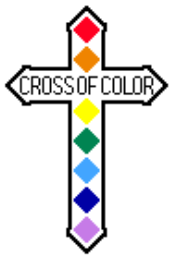 To obtain a duplicate Grand Cross card:Name when you received Grand Cross ___________________________________Address when you received Grand Cross ___________________________________________________________________________________________________Approximate year ______ and Assembly ______________________ # _________Current name _______________________________________________________Address to send duplicate Grand Cross card _________________________________________________________________________________________________Payment information:______  Duplicate Grand Cross dues card 			$20______  Duplicate Grand Cross medallion                         $20Mail a check made payable to “Grand Assembly of Rhode Island” toDeborah Therrien, Supreme Deputy, 24 Fir Glade Drive, Warwick, RI  02886.